HERRITARRAREN BERARIAZKO BAIMENA, FUNTZIONARIO PUBLIKO GAITU BATEK IDENTIFIKATZEKO ETA AUTENTIFIKATZEKOIzena __________________Lehen abizena _____________ Bigarren abizena________ Agiri mota (NAN, AIZ edo pasaportea) ____________      Zenbakia________________AITORTZEN DU:Ez duela sinadura elektronikoaren ziurtagiririk, eta baimena ematen duela, oraingoan bakarrik, behean sinatzen duen funtzionario publikoak identifikatzeko eta autentifikatzeko, honako izapide hau egiteko: Izapidea identifikatu_____________________________________________________________________________HONAKO IDENTIFIKAZIOA DUEN FUNTZIONARIOA, LANGILEEN ERREGISTRO-ZENBAKIA: ___________________________________________en, ______eko _______________(a)ren ____(e)anHERRITARRA                                                  GAITUTAKO FUNTZIONARIOA SIN.: _______________________             SIN.: ______________________________Datuen babesari buruzko informazio oinarrizkoaZure datu pertsonalak erabiliko dira, eta tratamendu-jarduera honi erantsiko zaizkio: Baliabide elektronikoen erabileran laguntzea.Arduraduna: Herritarrak Hartzeko eta Zerbitzu Digitaletako Zuzendaritza, Gobernantza Publiko eta Autogobernu Saila.Helburua: Herritarraren berariazko baimena egiaztatzea, Euskal Autonomia Erkidegoko Administrazio Publikoan bere izenean elektronikoki jarduteko gaitutako funtzionario publikoek identifikatzeko eta autentifikatzeko.Legitimazioa: Tratamendua beharrezkoa da, aplikagarriak diren lege-eginbideak betetzeko.Hartzaileak: Erregistratutako dokumentua zein administrazio-organori zuzentzen zaion.Eskubideak: Datuak eskuratzeko, zuzentzeko eta ezabatzeko eskubidea duzu, baita informazio gehigarrian jasotzen diren bestelako eskubide batzuk ere.Informazio osagarria: Gure web-orrian kontsulta dezakezu Datuen Babesari buruzko informazio gehigarri eta zehaztua:www.euskadi.eus/informazio-klausulak/web01-sedepd/eu/gardentasuna/ Araudia:Datuen Babeserako Erregelamendu Orokorra (www.euskadi.eus/contenidos/informacion/normativa_dpd/eu_def/adjuntos/RGPD-2016_0679_eu.pdf ).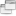 3/2018 Lege Organikoa, abenduaren 5ekoa, Datu Pertsonalak Babestekoa eta Eskubide Digitalak Bermatzekoa. (www.boe.es/boe_euskera/dias/2018/12/06/pdfs/BOE-A-2018-16673-E.pdf 